МИНИСТЕРСТВО ОБРАЗОВАНИЯ И МОЛОДЕЖНОЙ ПОЛИТИКИ СВЕРДЛОВСКОЙ ОБЛАСТИГосударственное бюджетное общеобразовательное учреждение Свердловской области, реализующееадаптированные основные общеобразовательные программы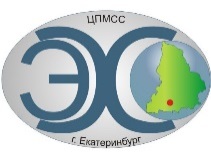 «Центр психолого-медико-социального сопровождения «Эхо»ГБОУ СО «ЦПМСС «Эхо»VII Межрегиональная дистанционная Олимпиада по математикесреди слабослышащих и глухих обучающихся (8 класс)Примерные заданияЗадание 1. Какие числа являются средними членами пропорции 25:75 = 4:12Выберите один ответ:12 и 2575 и 1275 и 44 и 25Задание 2 Точку А (-9,3) переместили на 5 единичных отрезков вправо. Укажи координату новой точки.Выберите один ответ:   А) (-4;3)   Б)  (3,-4)   В) (-3;4)   Г) (9;3) Задание 3.  Какое число больше   │- 21,12│; -23,12; -29,12; │-11,12│А) │-21,12│Б) -23,12В) │-11,12│Г) 29,12Задание 4. Найдите значение выражения:   А) Б)   В)  Г)  2Задание 5. Существуют ли такие два последовательных натуральных числа, что сумма цифр каждого из них делится на 4А) даБ) нетЗадание 6. Билет на концерт стоит 2400 рублей, а стоимость билета в кино составляет 20% от стоимости билета на концерт. Сколько стоит билет в кино?Задание 7.  В таблице показано соответствие размеров женской обуви в России, Европейском союзе, Великобритании и США.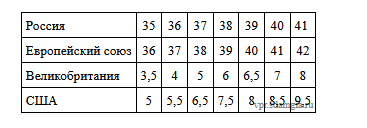 Покупательница носит туфли 37-го размера по российской системе. Какого размера туфли ей нужно спросить, если она зашла в обувной магазин во Франции?Задание 7.  У Андрея было 7 монет достоинством 5 рублей, 6 монет достоинством 2 рубля и 13 монет достоинством в 1 рубль. Выберите верные утверждения и запишите в ответе их номера.1)  В сумме у Андрея было не больше 60 рублей.2)  Меньше всего у Андрея было монет достоинством 5 рублей.3)  Монет достоинством 2 и 5 рублей у Андрея было столько же, сколько и монет в 1 рубль.4)  В магазине Андрей сможет оплатить покупку на сумму 26 рублей, пользуясь только монетами в 2 и 1 рубль.Задание 8.  Найдите корни уравнение: 2-3(2х+2) =5-4хА) -4,5Б) 4,5В) 3,5Г) 12Задание 9.  Расстояние между городами А и В равно 750 км. Из города А в город В со скоростью 50 км/ч выехал первый автомобиль, а через три часа после этого навстречу ему из города В выехал со скоростью 70 км/ч второй автомобиль. На каком расстоянии от города А автомобили встретятся?Задание 10. Сколько треугольников изображено на рисунке.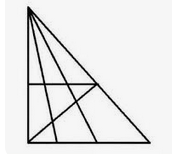 Задание 11. 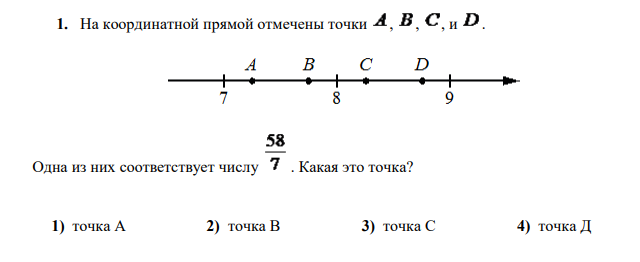 Задание 12.  Найдите площадь квадрата со стороной 21 см.А) 221Б)  441В) 84Г)  421